RESULTADO – TOMADA DE PREÇON° 2023101TP33184HEAPAO Instituto de Gestão e Humanização – IGH, entidade de direito privado e sem fins lucrativos, classificadocomo Organização Social, vem tornar público o resultado da Tomada de Preços, com a finalidade deadquirir bens, insumos e serviços para o HEAPA - Hospital Estadual de Aparecida de Goiânia, comendereço à Av. Diamante, s/n - St. Conde dos Arcos, Aparecida de Goiânia/GO, CEP: 74.969-210.Bionexo do Brasil LtdaRelatório emitido em 28/01/2023 13:08CompradorIGH - HUAPA - HOSPITAL DE URGÊNCIA DE APARECIDA DE GOIÂNIA (11.858.570/0004-86)AV. DIAMANTE, ESQUINA C/ A RUA MUCURI, SN - JARDIM CONDE DOS ARCOS - APARECIDA DE GOIÂNIA, GO CEP: 74969-210Relação de Itens (Confirmação)Pedido de Cotação : 264756996COTAÇÃO Nº 33184 - GRÁFICA - HEAPA JANEIRO/2023Frete PróprioObservações: *PAGAMENTO: Somente a prazo e por meio de depósito em conta PJ do fornecedor. *FRETE: Só serão aceitas propostas com frete CIF epara entrega no endereço: AV. DIAMANTE, ESQUINA C/ A RUA MUCURI, JARDIM CONDE DOS ARCOS, AP DE GOIÂNIA/GO CEP: 74969210, dia ehorário especificado. *CERTIDÕES: As Certidões Municipal, Estadual de Goiás, Federal, FGTS e Trabalhista devem estar regulares desde a data daemissão da proposta até a data do pagamento. *REGULAMENTO: O processo de compras obedecerá ao Regulamento de Compras do IGH,prevalecendo este em relação a estes termos em caso de divergência.Tipo de Cotação: Cotação NormalFornecedor : Todos os FornecedoresData de Confirmação : TodasFaturamentoMínimoValidade daPropostaCondições dePagamentoFornecedorPrazo de EntregaFrete ObservaçõesDIEGO VIEIRA DA SILVA01349642177BRASÍLIA - DFDiego Vieira Da Silva - (61) 98256-10 dias após1R$ 0,000019/01/202330 ddlCIFnullconfirmação0691diegoaspgo@gmail.comMais informaçõesProgramaçãode EntregaPreço PreçoUnitário FábricaProdutoCódigoFabricante Embalagem Fornecedor Comentário JustificativaRent(%) Quantidade Valor Total UsuárioDaniellyEvelynPereira DaCAPA PARACAPA PARAPRONTUARIO32X47CMPAPEL 300G -UNIDADEPRONTUARIO2X47CMDIEGOVIEIRA DASILVA3R$R$R$140110-PCTPCTPCTnullnullnull-3000 UnidadeCruzPAPEL 300G -UNIDADE -CRIART2,1000 0,00006.300,00000134964217725/01/202308:36ETIQUETAADESIVAVERMELHAMEDICAMENTODE ALTAVIGILANCIA -CRIARTDaniellyEvelynPereira DaCruzETIQUETAADESIVAVERMELHAMEDICAMENTODE ALTADIEGOVIEIRA DASILVARespondeuincorretamenteo item cotado;R$R$R$236274940943--500 Bloco10,5000 0,00005.250,00000134964217725/01/202308:36VIGILANCIADaniellyEvelynPereira DaCruzRECEITUARIOSIMPLES ->BLOCO 100FOLHASRECEITUARIOSIMPLES -CRIART -DIEGOVIEIRA DASILVAFornecedoresnão atingemR$R$R$400 Blocofaturamento 10,5000 0,0000mínimo;4.200,0000CRIART0134964217725/01/202308:36TotalParcial:R$33900.0900.015.750,0000Total de Itens da Cotação: 3Total de Itens Impressos: 3TotalGeral:R$15.750,0000Clique aqui para geração de relatório completo com quebra de página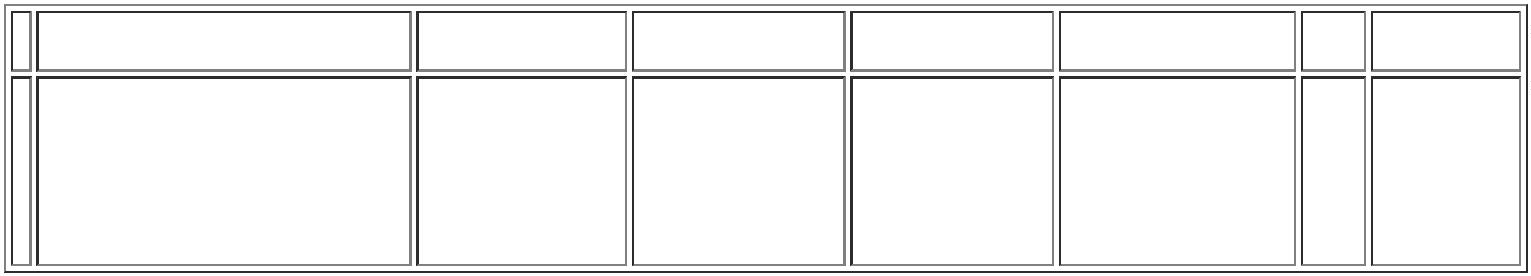 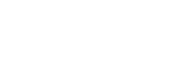 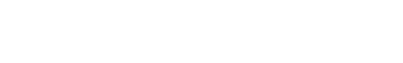 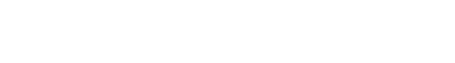 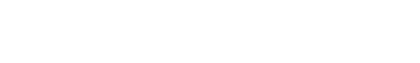 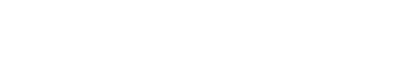 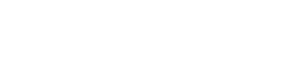 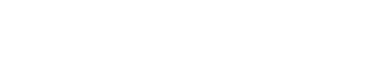 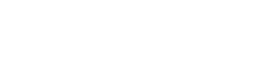 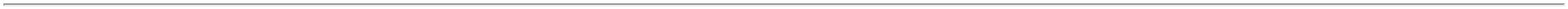 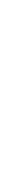 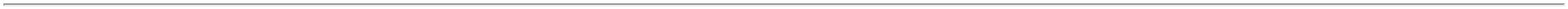 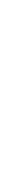 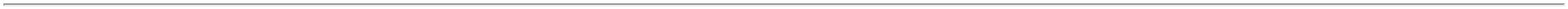 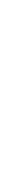 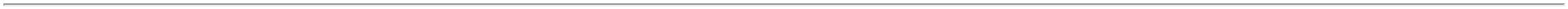 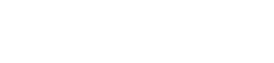 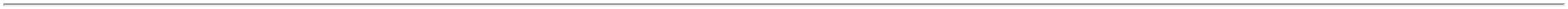 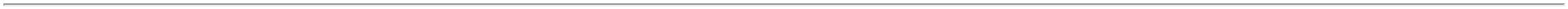 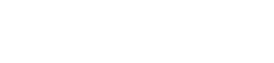 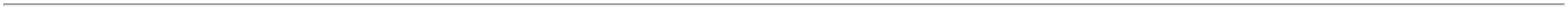 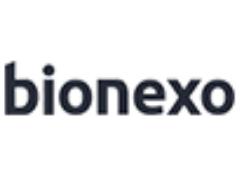 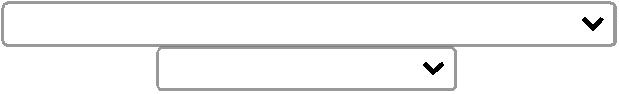 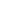 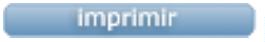 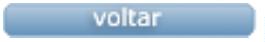 